PENGARUH INTENSITAS MEMBACA TERHADAP PEMAHAMAN SISWAPADA MATA PELAJARAN FIQIH(Studi di MA Al-Khairiyah Pontang Kabupaten Serang)SKRIPSIDiajukan Kepada Jurusan Pendidikan Agama Islam Untuk Memenuhi Salah Satu Syarat Dalam Memperoleh GelarSarjana Pendidikan (S.Pd)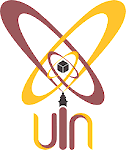 Oleh:HULAILAHNIM 142101887FAKULTAS TARBIYAH DAN KEGURUANUNIVERSITAS ISLAM NEGERISULTAN MAULANA HASANUDDIN BANTENTAHUN 2018 M/1439 H